PurposeThe purpose of this policy is to provide all staff, volunteers, partners and other stakeholders (incl. contractors) with a clear understanding of the issues around child protection and safeguarding vulnerable adults and to explain the Group’s processes and procedures if an allegation is made.The Group is committed to creating a culture of vigilance where students’ welfare is promoted and where timely and appropriate safeguarding action is taken for students who need extra help or who may be suffering or likely to suffer harm.ScopeThis policy deals with the protection of children and vulnerable adults and is supported by the Staff Behaviour Code of Conduct, which sets out required standards and expectations. Children are young people (up to the age of 18) including customers, contractors, employees, students and visitors and will include those on school links courses although for these students the relevant school policy will take precedence.In respect of children, the policy is informed by the statutory guidance outlined in the Department for Education publication, ‘Keeping Children Safe in Education’ (September 2020) and the statutory guidance ‘Working Together to Safeguard Children’. Safeguarding and promoting children and young people’s welfare is defined as:Protecting children from maltreatment.Preventing impairment of children’s health and development.Ensuring that children are growing up in circumstances consistent with the provision of safe and effective care.Taking action to enable all children to have the best outcomes.For adults the key reference points are the 2015 document ‘No Secrets’ (Adult Protection) which provides a definition of abuse of adults, the Equality Act 2010, and Protection of Freedoms Act 2012. Vulnerable adults are defined as students on foundation learning programmes and any other adult learners identified as being vulnerable through social, medical or mental health conditions impacting on their learning. A more detailed definition of vulnerable adults is available at Appendix C of this policy.The policy is also informed by the following legal/statutory regulations:Revised Prevent duty guidance: for England and Wales: on the duty of schools and other providers in the Counter-Terrorism and Security Act 2015Children and Social Work Act 2017GDPR 2018Data Protection Act 2018Modern Slavery Act 2015Safeguarding Children and Young People from Knife Crime (Ofsted) 2019The Group has a separate Fitness to Study Procedure that is designed to support students whose medical condition means that they may have difficulty completing their programme of study but contains within the guidelines of the procedure, the option to terminate a student’s learning contract.Legislative RequirementsThe Group has a statutory and moral duty to ensure that the Group functions with a view to protecting, safeguarding and promoting the welfare of students receiving education and training at the Group. The Group’s statutory responsibilities include the requirement to have due regard to the need to prevent people from being drawn into terrorism (Prevent Duty).The Group recognises that for students, high self-esteem, confidence, supportive friends and clear lines of communication with a trusted adult helps prevention.The Group will therefore:Establish and maintain an ethos where students feel secure, are encouraged to talk, and are listened to.Ensure the students know that there are adults in the Group who they can approach if they are worried or are in difficulty. Curriculum and pastoral staff will ensure that students are aware of their role in this area.Include within the curriculum discussions which will help students develop realistic attitudes to the responsibilities of adult life.Ensure that wherever possible every effort will be made to establish effective working relationships both with parents/carers and with colleagues from other relevant agencies.Follow safer recruitment practices when hiring staff, which includes a check of the List of those Barred from Working with children and vulnerable adults.Role and ResponsibilitiesThe Trafford College Group Governing BodyThe governing body is committed to ensuring that the Group:Provides a safe environment for students to learn in.Identifies students who are suffering, or likely to suffer, significant harm.Takes appropriate action to see that such students are kept safe, both at home and within college.In pursuit of these aims, the governing body will approve and review policies and procedures with the aim of:Raising awareness of issues relating to the welfare of students and the promotion of a safe environment within college.Aiding the identification of students at risk of significant harm and providing procedures for reporting concerns.Establishing procedures for reporting and dealing with allegations of abuse against members of staff.Ensuring the Group understands its responsibilities under the Prevent Duty and that staff implement the Duty effectively.Setting the Prevent Duty strategy within the context of the safeguarding policy.In developing the policies and procedures, the governing body will consult with, and take account of, guidance issued by the Department for Education, Home Office and other relevant bodies and groups. The Group’s procedures have been developed in cooperation with the Local Safeguarding Children’s Boards (LSCB).The Group will refer concerns where students might be at risk of significant harm to the relevant multi- agency team at Trafford, Stockport or other local authority as appropriate.Referrals in relation to concerns about individuals being at risk of radicalisation/extremism are made to Channel or the relevant local authority multi-agency team. Channel is a multi-agency that provides support at an early stage to people who are identified as being vulnerable to being drawn into terrorism.The governing body will receive an annual report from senior officers which reviews how the duties have been discharged.Designated GovernorThe designated member of the governing body with responsibility for child protection and safeguarding issues (including Prevent) is Sue Derbyshire. The designated governor is responsible for liaising with the Principal and Senior Staff Member with Lead Responsibility over safeguarding matters, including:Ensuring that the Group has procedures and policies which are consistent with Local Safeguarding Children’s Board procedures.Ensuring that the governing body considers and reviews the Group policy on safeguarding each year.Ensuring that each year the governing body is informed of how the Group and its staff have complied with the policy, including but not limited to a report on the training that staff have undertaken.Ensuring that adequate policies, procedures and training are in place in relation to the Prevent duty.Ensuring the Group assesses the risk of radicalisation and develops an action plan to minimise the risk.The designated governor may also be a key link in the liaison between agencies such as the police and social care in connection with allegations against the Principal or the Senior Staff Member with Lead Responsibility. This will not involve undertaking any form of investigation but will ensure good communication between the parties and the provision of information to assist enquiries.Senior Staff Member with Lead Responsibility for Safeguarding Issues – Assistant Principal 16-19 Study ProgrammesThe designated senior member of staff with lead responsibility for safeguarding issues is Emma Goodlet, Assistant Principal 16-19 Study Programmes.The designated senior member of staff will have a key duty to take lead responsibility for raising awareness with the staff of issues relating to the welfare of students, and the promotion of a safe environment for students within the Group.The designated senior member of staff is responsible for:Developing and reviewing the Child Protection and Safeguarding Vulnerable Adults policy.Undertaking the lead responsibility for raising awareness with governors and staff in relation to Child Protection/ Safeguarding and the Prevent duty, providing advice and managing the completion of the Prevent risk assessment and action plan.Overseeing the referral of cases of suspected abuse to the relevant agencies.Ensuring appropriate referral records are maintained.Ensuring an effective relationship with appropriate agencies is developed and maintained and liaising with the LADO and LSCB and other appropriate agencies to share information as required.Ensuring that governors and staff receive appropriate training in child protection/safeguarding and Prevent duties and are aware of the child protection procedures.Assistant Principal 16-19 Study ProgrammesThe Assistant Principal 16-19 Study Programmes is responsible for:The referral point for local schools and Connexions for whom appropriate arrangements need to be in place on transition or for raising concerns.Developing appropriate student support policies, procedures and processes which support child protection/ safeguarding and responsibilities associated with the Prevent duty.Produce a termly report to governors on safeguarding including how the Group is meeting its responsibilitiesProgramme Leaders for Learner ServicesThe Programme Leaders for Learner Services are responsible for:Acting as the lead operational safeguarding/ prevent designated officer in the case of the PL Altrincham (for Trafford), the PL Stockport.Ensuring all staff employed within the department undertake their duties in accordance with child protection/safeguarding and Prevent statutory requirements.Providing advice and support to staff and students.Updating the Safeguarding Operational Group and Safeguarding Committee on case referrals and child protection/ safeguarding and Prevent duty activities.Maintaining a record of any child protection referral, complaint or concern (even where that concern does not lead to a referral).Raising awareness with staff of issues relating to the welfare of students and the promotion of a safe environment for students who are learning within the Group or in the community.Provide mandatory safeguarding training to staff and partnersHeads of StudiesThe Heads of Studies are responsible for:Ensuring that parents and carers of children, young people and adults at risk within the College are aware of the Group’s Child Protection and Safeguarding Vulnerable Adults policy.Liaising with employers and training organisations that receive children, young people or adults at risk from the Group on placements to ensure that appropriate safeguards are put in place.Ensuring that their staff undertake training and adhere to the child protection/ safeguarding procedures.Ensuring that no member of staff, worker or volunteer undertakes work without appropriate DBS/ risk assessment clearance.Ensure that appropriate sessions promoting child protection/ safeguarding and Prevent guidance are delivered within the curriculumHead of Human ResourcesThe Head of Human Resources is responsible for:Ensuring effective safe recruitment and induction practices including ensuring that appropriate DBS/ risk assessments are undertaken.Ensuring the Central Register is maintained.Ensuring appropriate arrangements are undertaken and recorded for the engagement of other workers and volunteers with responsibilities for the College’s C/VA.Managing the delivery of appropriate child protection/ safeguarding and Prevent duty training and the maintaining of appropriate training records.i) Designated Safeguarding/Prevent Officersii) Designated staff members:Will report to the senior member of staff with lead responsibility.Will know how to make an appropriate referral.Will be available to provide advice and support to other staff on issues relating to child protection and protection of adults at risk.Will have particular responsibility to be available to listen to students studying at the Group or community courses.Will deal with individual cases, including attending case conferences and review meetings as appropriate.Will be trained to an appropriate level (Level 4 Safeguarding) and undertake mandatory updating as requiredWritten records are made in appropriate and timely way and are held securely. These records are shared appropriately and where necessary with consent.A designated member of staff for safeguarding/prevent will be available at all times.Employees, Workers and VolunteersAll employees, workers and volunteers are required to:Be clear on the child protection and safeguarding procedures.Know what to do if they have a concern and that this information is shared immediately.Give the highest priority to the safety and welfare of studentsRecognise, identify and respond to signs of abuse, neglect and other safeguarding concerns relating to children and young peopleUndertake the required mandatory safeguarding training and attend updates as directedEnsure they understand the mandatory duty to report cases of female genital mutilation.Ensure they are aware of the requirements detailed in “Keeping Children Safe in Education (September 2020) Part One: Safeguarding Information for all Staff”.Safeguarding Arrangements for Subcontracted and School Links ProvisionThe Group has sub-contracted / partnership provision for 16-18 learners and vulnerable adults with the following providers:Interactive LtdCarrington Riding School.Flixton Girls High SchoolDebut ArtsAcademy 92Pure InnovationsThese organisations have their own safeguarding policies but within these they must make reference to The Trafford College Group’s practices and a requirement to pass details of any referrals to one of the Group’s designated officers.All staff delivering courses at a subcontractor / partner must attend the Group’s own safeguarding training. The exception to this is Flixton Girls High School where the Group agrees they deliver their own safeguarding training.Safeguarding Arrangements for Apprenticeship Provision and Work ExperienceFor students undertaking apprenticeships and work experience placements the same safeguarding requirements apply. Where a safeguarding concern arises in the workplace notification must be given to a Designated Safeguarding Officer.Responsibility for College Students who are ‘Looked after Children’Any child who is subject to a care order or who is accommodated by the local authority is classed as a ‘Looked after Child.’ All looked after children should have a Personal Education Plan and the College seeks to support the implementation of these plans through pre-entry advice and guidance, support during the application and enrolment process, on course support and through monitoring and evaluation. The monitoring of Looked after Children is the responsibility of the Programme Leaders – Learner Services at each of the 3 main sites.Safeguarding Arrangements for Host FamiliesWhere any student has an arrangement in place to stay with a host family (i.e. whilst studying with a partner organisation) it is a requirement that all adults over 18 within the host property have an enhanced DBS. These details must be notified to HR who will retain appropriate DBS records for these families.TrainingGovernors and Lead GovernorAll Governors are required to undertake mandatory safeguarding training delivered by the Safeguarding Leads. All Governors also undertake an annual refresher training in safeguarding. The Governor with special responsibility for safeguarding will undertake appropriate additional training.Designated Senior Lead Officer for Safeguarding IssuesThe designated senior member of staff has received training in child protection issues and inter-agency working, as required by the Local Safeguarding Children Board (LSCB), and will receive refresher training as least annually with safeguarding training every two years. In addition, they will keep up to date with developments in safeguarding issues.Designated Safeguarding/Prevent OfficersThe Designated Safeguarding/Prevent Officers have received training in child protection and safeguarding issues and inter-agency working and will receive refresher training as required and at least every two years.Human Resources OfficersEmployees within the Human Resources Team will undertake Safer Recruitment training, which will be updated normally on a three year basis. Each interview panel should have a trained HR member of staff, else an alternative trained member of staff in their absence.All EmployeesAll staff are provided with key details of lead officers for safeguarding (including Prevent) on commencement to their post. All staff participate in an induction process which includes the provision of written statements of policies and procedures in relation to safeguarding. All staff within the Group including the Principal, the Leadership Team, and Business support staff are required to attend Safeguarding Training (including Prevent) to familiarise themselves with safeguarding issues, individual responsibilities, the Group’s procedures and policies. All staff will receive regular updates on safeguarding at least annually.This also includes the Student Code of Conduct which details the Group’s expectations in respect of behaviour, and the procedure for monitoring attendance and punctuality.All staff are required to read Keeping Children Safe in Education Part 1Safe Recruitment and SelectionThe Group is committed to safer practice in recruitment this means thinking about and including issues to do with safeguarding at every stage of the process and ensuring that people who work with students whether they are paid employees or volunteers, are safe to do so. Safe recruitment practices will be in accordance with the requirements detailed in “Keeping Children Safe in Education (September 2019), Part Three: Safer Recruitment”.During the recruitment and selection process the Group will take into account the latest changes to the National Vetting and Barring Scheme as per the Protection of Freedoms Act 2012. To support safe recruitment and selection the following are in place:Advertisements make reference to the need for the successful applicant to undertake an Enhanced Disclosure Check including a check of the DBS Barred Lists via the Disclosure and Barring Service where the post holder undertakes regulated activity.Job descriptions make reference to the responsibility for safeguarding.Person specifications include specific reference to working with children or adults at risk.Comprehensive information from applicants is obtained and scrutinised.Independent professional and character references are used to assess an applicant’s suitability to work with children and/or adults at risk.Face-to-face interviews are undertaken by suitably trained staff and used to explore a candidate’s suitability to work with children and/or vulnerable adults at risk.Previous employment history and experience is checked.Qualifications are verified.A minimum of two references are obtained for shortlisted candidates prior to appointment; one will be the applicant’s current or most recent employer; one will also be from the employer by whom the person was most recently employed to work with children. References will not be accepted from friends. References will cover the candidates last 5 years of employment.Proof of identity is requested such as a birth certificate, driving licence or passport combined with evidence of address. Some form of photographic identity will be seen except where for exceptional reasons none is available.All volunteers, governors and staff who work at the Group will undergo an Enhanced Disclosure check through the Disclosure and Barring Service.All posts which undertake regulated activity within the Group have been identified by the Human Resources Department in liaison with the director/manager of each department and are required to undergo an Enhanced Check through the Disclosure and Barring Service plus a check of the DBS Barred Lists for Children or/and Adults as required. (For further information on regulated activity refer to the Disclosure and Barring Service website).Where the DBS check identifies an issue or it is necessary for the person to commence without a DBS check, a risk assessment must be completed by the relevant department and HR. This will be signed off by the Vice Principal Curriculum or Vice Principal Corporate Services.The Disclosure and Barring Service identify a number of acceptable documents which are required to undergo the Disclosure check. The Group can process the check where the documents are from the Primary Trusted ID Credentials list. Where the documents are from the government state issued or financial social history, an external ID validation service will be used to check the applicant against records to establish their name and living history footprint.Where a volunteer is cleared to work within the Group, but does not work for up to a 3-month period, the Volunteer is required to undergo a further check.The Human Resources Department maintain a single central record of recruitment and vetting checks including section 128 prohibition checks relating to all staff, volunteers and agency staff.All successful applicants are required to demonstrate their eligibility to work in the UK by the provision of the relevant documentation for example: passport, birth certificate, work permit.Online SafetyThe Group has in place appropriate filters and monitoring systems to protect learners from harmful online materials. The arrangements for online safety are in accordance with “Keeping Children Safe in Education (September 2020), Annex C Online Safety”.In addition, the Student Code of Conduct highlights detail in respect of acceptable use of computers and access to on-line materials.Dealing with a Disclosure of Abuse and Procedure for Reporting ConcernsThe governing body recognises the following as definitions of abuse: Domestic AbuseThe Government defines domestic abuse as any incident or pattern of incidents of controlling, coercive or threatening behaviour, violence or abuse between those aged 16 or over who are or have been intimate partners or family members regardless of gender or sexuality. This can encompass but is not limited to the following types of abuse:PsychologicalPhysicalSexualFinancialEmotionalControlling behaviour is a range of acts designed to make a person subordinate and/or dependent by isolating them from sources of support, exploiting their resources and capacities for personal gain, depriving them of their means needed for independence, resistance and escape and regulating their everyday behaviour.The Trafford College Group is part of Trafford’s Operation Encompass and when police attend a student’s home to deal with an incident of domestic violence, the Group will be informed in order for them to be able to provide support to the student on their return to college.Coercive behaviour is an act or a pattern of acts of assault, threats, humiliation and intimidation or other abuse that is used to harm, punish or frighten their victim.*This definition includes so called ‘honour‘ based violence, female genital mutilation and forced marriage, and is clear that victims are not confined to one gender or ethnic group”.Physical AbusePhysical abuse causes harm to a C/YP and Adults at Risk. It may involve hitting, shaking, throwing, poisoning, burning, scalding, drowning or suffocating or otherwise causing physical harm to a C/VA. It may be done deliberately or recklessly, or be the result of a deliberate failure to prevent injury occurring. It can also occur when a parent or carer feigns the symptoms of or deliberately causes ill health to a child or vulnerable adult whom they are looking after.NeglectNeglect is the persistent or severe failure to meet basic physical and/or psychological needs, likely to result in serious impairment of their health or development. It may involve a failure to provide adequate food, clothing or shelter, failing to keep them safe from harm or danger, or failure to ensure access to appropriate medical care or treatment. It may also involve neglect of, or inadequate response to their basic emotional needs.Sexual AbuseSexual abuse involves children and vulnerable adults being forced or enticed into participating in or watching sexual activity, not necessarily involving a high level of violence. It is not necessary for them to be aware that the activity is sexual and their apparent consent is irrelevant. The acts may involve physical contact including penetrative or non-penetrative acts. They may involve non-contact activities such as involving them in looking at, or in the production of, pornographic material or watching sexual activities, or encouraging them to behave in sexually inappropriate ways or grooming a child in preparation for abuse (including via the internet).Child Sexual ExploitationChild sexual exploitation is a form of child sexual abuse. It occurs where an individual or group takes advantage of an imbalance of power to coerce, manipulate or deceive a child or young person under the age of 18 into sexual activity (a) in exchange for something the victim needs or wants, and/or (b) for the financial advantage or increased status of the perpetrator or facilitator. The victim may have been sexually exploited even if the sexual activity appears consensual. Child sexual exploitation does not always involve physical contact, it can also occur through the use of technology.Forced MarriageForced marriage is an abuse of human rights, an abuse of the rights of the child and is a form of domestic abuse. There is a clear distinction between a forced marriage and an arranged marriage. In arranged marriages, the families of both spouses take a leading role in arranging the marriage but the choice whether or not to accept the arrangement remains with the prospective spouses. In forced marriages, one or both spouses do not or, in the case of some adults with support needs, cannot consent to the marriage and duress is involved. The Forced Marriage (Civil Protection) Act was enacted in 2007 and came into force on 25 November 2008. The Act forms part of the Family Law Act 1996 and makes provision for protecting children, young people and adults from being forced into marriage without their free and full consent. Victims may only have one chance to speak out (the one chance rule) and thus professionals need to raise the matter immediately with a safeguarding officer if they come across a forced marriage case.Female Genital MutilationFemale genital mutilation (FGM) will usually be performed during childhood but there have been reports of young girls or young women undergoing FGM just before a forced marriage. FGM is illegal in the UK and it is also a criminal offence to take someone overseas for the purposes of FGM.Emotional AbuseEmotional abuse occurs where there is persistent emotional ill treatment or rejection, such as to cause severe and adverse effects on behaviour and emotional development, resulting in low self-worth. It may involve conveying to them that they are worthless or unloved, or valued only insofar as they meet the needs of another person. It may feature age or developmentally inappropriate expectations being imposed on the child, young person or vulnerable adult. It may involve causing them frequently to feel frightened or in danger, or their exploitation or corruption. Some level of emotional abuse is present in all forms of abuse.Additionally, the governing body notes and draws to the attention of the college staff the criminal offences that may be committed in connection with the safeguarding of children and adults at risk, in particular those involving abuse of trust which prohibits staff from engaging in or encouraging sexual activity with students who are under the age of 18 or vulnerable.The Corporation also recognises that safeguarding action may also be needed to protect students from the following:Racist, disability and homophobic or transphobic abuse.Gender-based violence/violence against women and girls.The impact of new technologies on sexual behaviour, for example ‘sexting’ and accessing pornography.Teenage relationship abuse.Substance misuse.Gang activity and youth violence.Safeguarding concerns may also arise in the following circumstances: BullyingBullying is persistent behaviour directed against an individual, which is intimidating, offensive or malicious and undermines the confidence and self-esteem of the recipient which may cause him or her to suffer stress. Bullying can take place by direct personal contact, or through digital communication such as mobile phones, social networking sites, email or gaming consoles.Legitimate, constructive and fair criticism of someone’s performance or behaviour in an educational environment is not regarded as bullying.Self-HarmSelf-harm is defined as self-poisoning or injury, irrespective of the apparent purpose of the act. Self- harm is an expression of personal distress, not an illness, and there are many varied reasons for a person to harm him or herself. Most cases of self-harm do not result in suicide; however, self-harm is known to be a risk factor in suicidal behaviour.SuicideSuicide is the intentional and deliberate act of taking one's own life; youth suicide is a major global public health issue. While suicide rates are higher among 20-24 year olds, suicidal behaviour that may precede suicide is established in the earlier years. Suicide consistently ranks as one of the leading causes of death for adolescents between 15 and 19 years of age. Research suggests that certain situations put children and young people at more risk of suicide, including suffering loss or bereavement, relationship issues, experiencing bullying and/or racism, living in isolated areas and living in unhappy circumstances.Eating DisordersEating Disorders include; anorexia nervosa, bulimia nervosa, or other related (or ‘atypical’) eating disorders (mainly binge eating disorder). In general, eating disorders develop over time, sometimes over years, and often at a point when life brings fear and insecurity.Radicalisation/ ExtremismStudents may be coerced into becoming involved with terrorist groups and gangs and be at risk of radicalisation including the vocal or active opposition to fundamental British values such as democracy, the rule of law, individual liberty and the mutual respect and tolerance of different faiths and beliefs.The Group recognises that safeguarding is not just about protecting children, learners’ and vulnerable adults from deliberate harm, neglect and failure to act. It relates to broader aspects of care and education, including:Children’s and learners’ health and safety and well-being, including their mental health.Meeting the needs of children who have special educational needs and/or disabilities.The use of reasonable force.Meeting the needs of children and learners with medical conditions.Providing first aid.Educational visits.Intimate care and emotional well-being.Online safety and associated issues.Appropriate arrangements to ensure children’s and learners’ security, taking into account the local context.Peer on Peer AbuseThis includes all types of bullying (including cyber bullying); sexual violence and sexual harassment; physical abuse such as hitting, kicking, hair pulling or otherwise causing physical harm; sexting and initiating/hazing type violence and rituals; CSE; gang activity and youth violence.Teenage relationship abuse is defined as a pattern of actual or threatened acts of physical, sexual and/ or emotional abuse, perpetrated by an adolescent (between the ages of 13 and 18) against a current or former partner. Abuse may include insults, coercion, social sabotage, sexual harassment, threats and / or acts of physical or sexual abuse.Sexual violence and sexual harassment can occur between two children of any sex. They can occur through a group of children sexually assaulting or sexually harassing a single child or a group of children.Child Criminal Exploitation (CCE)Children who are trafficked, exploited or coerced into committing crimes are victims in need of safeguarding and support.Known as “county lines”, gangs use children as young as 12 to traffic drugs, using dedicated mobile phones or “lines”.Serious ViolenceAll staff should be aware of the indicators, which may signal that students are at risk from, or are involved with serious violent crime. These may include increased absence from college, a change in friendships or relationships with older individuals or groups, a significant decline in performance, signs of self-harm or a significant change in wellbeing, or signs of assault or unexplained injuries. Unexplained gifts or new possessions could also indicate that students have been approached by, or are involved with, individuals associated with criminal networks or gangs.Further InformationFurther details on specific forms of abuse and safeguarding issues are outlined in Annex A of Keeping Children Safe in Education Part 1 (September 2020).This detail includes:Children and the court systemChildren missing from educationChildren with family members in prisonChild sexual exploitationChild criminal exploitation: county linesDomestic abuseHomelessnessSo-called ‘honour-based’ violencePreventing radicalisationPeer on peer abuseSexual violence and sexual harassment between children in schools and colleges (incl. ‘up skirting’).Procedures for Dealing with a Disclosure of AbuseThe welfare of the individual is paramount. Do remember that they have chosen you, the place and the time at which to tell you. The following principles must therefore be followed:If a student tells you that abuse is taking place, acknowledged this, take it seriously and listen to the student. It is important not to ask too many or leading questions, but if you do, ask open questions.Write down the details in the student’s own words including dates.Try to reassure the student.Explain to the student that you may have a legal obligation to pass this information on, to protect both them and possibly other members of the family and public.Get help and pass on the details and your record to the relevant Safeguarding Officer who will treat the information with the utmost confidence – the “need to know” principle will be employed. It is their responsibility to decide what further action should take place.Keep the student informed of what you have done and what will happen next.Get help for yourself if you feel upset by any disclosure.Remember that in any group or class there may be a victim of abuse so sensitivity at all times is important.Do Not:Make promises you cannot keep.Promise confidentiality.Take the matter further yourself (ensure that you know your boundaries).Contact the student’s parents.Contact any other agencies.In terms of C/VA with SEN and disabilities, do not assume that changes to behaviour, demeanour or signs of distress are due to their SEN or disability. These could be signs of abuse and you should consider these changes as cause for concern.The designated safeguarding officer will establish the main area of concern and contact as appropriate:Relevant local authority multi agency teamThe Students current case/support worker.The Student’s GP.The Accident and Emergency dept. of the nearest local hospital and the police as appropriate.Channel.The safeguarding officer will note all actions undertaken, including any information shared and the record should be forwarded to the Personal Assistant to the Assistant Principal 16-19 Study programmesThis procedure must not delay the protection of the student. The designated safeguarding officer, if there is a serious disclosure, should notify First Response on 0161 912 5125 (Trafford) / MASHH on 0161 217 6028 (Stockport). If the student does not live in Trafford or Stockport, the safeguarding officer notify the relevant Child Protection Team/Vulnerable Adult Protection Team:Or NSPCC helpline 0808 800 5000Trafford Adult Protection Line (normal working hours) 0161 912 5135.In cases of suspected/alleged bullying by a peer the Group’s Bullying Procedure must be followed. In cases of suspected/alleged peer on peer abuse the above arrangements will apply.Out of Hours ProceduresA designated safeguarding officer will be accessible during the Group’s opening times. Outside of these hours, contact Emergency Duty Team Control Room. Ask for Duty Social Worker (works from home and will take time to contact you back). Trafford 0161 912 2020. Stockport 0161 718 2118Manchester - the standard Manchester number of 0161 255 8250 is a 24 hour helpline. Staff will deal with all enquires.Salford outside the normal working hours of 8:30am – 4:30pm, contact Emergency Duty and Investigation team on 0161 603-5400.Warrington outside the normal working hours of 8:30am – 4:30pm, contact Emergency Duty and Investigation team on 01925 457012.Retention of Records - Relating to Allegations of AbuseAll records relating to allegations and safeguarding issues will be retained for a period of at least 10 years on the safeguarding platform CPOMs.  This information can only be accessed by the relevant Safeguarding Officer via either the Programme Leader Learner Services (Altrincham) or Programme Leader Learners Services (Stockport) or the Senior Safeguarding Lead Assistant Principal 16-19 Study Programmes. For allegations relating to abuse against an employee, a reference note to this must also be kept on the personnel file held by the Human Resources Department for an equivalent period.Reporting and Dealing with Allegations of Abuse against Members of StaffThe procedures apply to all staff, whether teaching, administrative, management or support, as well as to volunteers. The word “staff” is used for ease of description.The Group recognises that an allegation of abuse made against a member of staff may be made for a variety of reasons and that the facts of the allegation may or may not be true. It is imperative that those dealing with an allegation maintain an open mind and those investigations are thorough and not subject to delay.Although it is rare for staff in educational institutions to be found responsible for the abuse of a student, due to their continued contact with students, staff may have allegations of abuse made against them.The Group is committed to ensuring the welfare of the child is the paramount concern. It is also recognised that hasty or ill-informed decisions in connection with a member of staff can irreparably damage an individual’s reputation, confidence and career.When dealing with such allegations, the Group will do so with sensitivity, will act in a careful and measured way and will act in accordance with “Keeping Children Safe in Education (September 2020) Part Four: Allegations of Abuse Made Against Teachers and Other Staff”.Receiving an Allegation Against a Member of StaffA member of staff who receives an allegation about another member of staff should follow the guidelines in Appendix B for dealing with an allegation.The allegation should be reported immediately to the Principal unless the Principal is the person against whom the allegation is made, in which case the report should be made to the Designated Senior Staff Member for Safeguarding or the Designated Governor. The Principal (or designated person if the allegation is against the Principal) should:Obtain written details of the allegation from the person who received it, that are signed and dated. (The written details should be countersigned and dated by the Principal or designated person).Record information about times, dates, locations and names of potential witnesses.Parents / Carers must be made aware of their duty of confidentiality about allegations against staff whilst investigations are ongoing, in particular the role of social media in potentially breaching this legal requirement.Initial Assessment by the Principal (or Designated Person)The Principal (or designated person) should make an initial assessment of the allegation, consulting with the Senior Designated Staff Member with responsibility for safeguarding and the Designated Governor.Where the allegation is considered to be either a potential criminal act or indicates that the child has suffered, is suffering or is likely to suffer significant harm, the matter should be reported immediately to the Local Authority Designated Officer (LADO).Allegations of harm or inappropriate behaviour made against staff, either paid or unpaid are serious and the LADO must be advised; the LADO is a professional independent person who has been appointed by the Local Safeguarding Board.The LADO’s role includes:The management and oversight of individual cases.Providing advice and guidance to employers and voluntary organisations.Liaising with the police and other agencies.Monitoring the progress of cases to ensure that they are dealt with as quickly as possible, consistent with a thorough and fair process.The LADO has the ability to access other records.It is important that the Principal (or designated person) does not investigate the allegation. The initial assessment should be on the basis of the information received and is a decision whether or not the allegation warrants further investigation. Where the allegation is made against an agency worker the agency will be informed. Where the allegation is made against a third party or self-employed contractor the Group will take appropriate action.Potential outcomes are:The allegation can be shown to be false because the facts alleged could not possibly be true and no further action is taken.The allegation represents inappropriate behaviour or poor practice by the member of staff and is neither potentially a crime nor a cause of significant harm to the C/VA. The matter would be considered in accordance with the Group’s Disciplinary Procedures.The allegation represents abuse which is gross misconduct by the employee. The matter would be considered in accordance with the Group’s Disciplinary Procedures and could lead to a disciplinary investigation and can lead to dismissal.For further details of all actions relating to Reporting and Dealing with Allegations of Abuse against Members of Staff consult Appendix B.Use of SubcontractorsIn the case of any subcontracted provision, The Trafford College Group policies and procedures must be adhered to in the event of any safeguarding issues/occurrences. The Group will confirm through service level agreements and/or contracts that appropriate arrangements are in place to safeguard learners. The senior officer staff member with lead responsibility for safeguarding at the Group should be contacted as soon as possible following an incident and the Group’s records will be updated.Informing the Disclosure and Barring ServiceWhere the Group has dismissed or removed an employee / worker from working in regulated activity, following harm to a child or an adult at risk or where the Group has concerns that a person has caused harm, or poses a future risk of harm to adults at risk or children, a referral will be made to the Disclosure and Barring Service.GDPR/ Data ProtectionTo enable The Trafford College Group to comply with its statutory obligations under GDPR it is necessary for us to collect, store and process sensitive personal data. The Group is committed to full compliance with the applicable data protection legislation. This policy should be read in conjunction with the Group’s Data Protection Policy and Information Security Policy. These policies provide more detailed guidance on the correct handling of personal data including sensitive personal data. In the collection, storage and processing of personal data for equality and diversity monitoring purposes we will comply with the following principles:We will process personal data lawfully, fairly and in a transparent manner.We will collect personal data for specified, explicit and legitimate purposes only, and will not process it in a way that is incompatible with those legitimate purposes.We will keep accurate and up to date personal data, and take reasonable steps to delete or correct inaccurate personal data without delay.We will keep personal data in a form which permits identification of data subjects for no longer than is necessary.We will take appropriate technical and organisational measures to ensure the security of personal data and protect against unauthorised or unlawful processing and against accidental loss, destruction or damage.Appendix ATHE TRAFFORD COLLEGE GROUPDealing with a Disclosure of Abuse in Respect of a Child or Vulnerable AdultAppendix B Guidelines for Reporting and Dealing with Allegations of Abuse against Members of StaffThe procedures apply to all staff, whether teaching, administrative, management or support, as well as to volunteers. The word “staff” is used for ease of description. Where the allegation is made against an agency worker the agency will be informed. Where the allegation is made against a third party or self-employed contractor the Group will take appropriate action. The actions taken will be in accordance with “Keeping Children Safe in Education (September 2019), Part Four: Allegations of Abuse Made Against Teachers and Other Staff”.IntroductionThe Group recognises that an allegation of abuse made against a member of staff may be made for a variety of reasons and that the facts of the allegation may or may not be true. It is imperative that those dealing with an allegation maintain an open mind and those investigations are thorough and not subject to delay.Staff in educational institutions found responsible for the abuse of a student are rare and because of their frequent contact with this cohort, staff may have allegations of abuse made against them.The Group recognises that in ‘Keeping Children Safe in Education’ and also in ‘No Secrets’ the welfare of students is the paramount concern. It is also recognised that hasty or ill-informed decisions in connection with a member of staff can irreparably damage an individual’s reputation, confidence and career. Therefore, those dealing with such allegations within the Group will do so with sensitivity and will act in a careful, measured way.Receiving an Allegation against a member of staffA member of staff who receives an allegation about another member of staff should follow the guidelines in Section 11 and 12 for dealing with an allegation.The allegation should be reported immediately to the Principal, unless the Principal is the person against whom the allegation is made, in which case the report should be made to the Designated Senior Lead Officer for Safeguarding or the Designated Governor. The Principal (or designated person if the allegation is against the Principal) should:Obtain written details of the allegation from the person who received it, that are signed and dated. (The written details should be countersigned and dated by the Principal or designated person).Record information about times, dates, locations and names of potential witnesses.Initial Assessment by the Principal (or designated person)The Principal (or designated person) should make an initial assessment of the allegation, consulting with the Senior Designated Staff Member with the responsibility for safeguarding and the Designated Governor.Allegations of harm or inappropriate behaviour made against staff, either paid or unpaid, are serious and the Local Authority Designated Officer (LADO) must be advised; the LADO is a professional independent person of the College who has been appointed by the Local Safeguarding Board.The LADO must be alerted immediately of all cases where it is alleged that a person who works with children has behaved in a way that may (including where the Group believes the allegation is unfounded or malicious):Have harmed or may harm a child.Possibly have committed an offence against children.Behaved towards a child or children in a way that indicates they may pose a risk or harm to children.The LADO’s role includes:The management and oversight of individual cases.Providing advice and guidance to employers and voluntary organisations.Liaising with the police and other agencies.Monitoring the progress of cases to ensure that they are dealt with as quickly as possible, consistent with a thorough and fair process.The LADO has the ability to access other records.It is important that the Principal (or designated person) does not investigate the allegation. The initial assessment should be on the basis of the information received and is a decision whether or not the allegation warrants further investigation. Where the allegation is made against an agency worker the agency will be informed. Where the allegation is made against a third party or self-employed contractor the Group will take appropriate action.Potential outcomes are:The allegation can be shown to be false because the facts alleged could not possibly be true and no further action is taken.The allegation represents inappropriate behaviour or poor practice by the member of staff and is neither potentially a crime nor a cause of significant harm to the student. The matter would be considered in accordance with the Group’s Disciplinary Procedures.The allegation represents abuse which is gross misconduct by the employee. The matter would be considered in accordance with the Group’s Disciplinary Procedures and could lead to a disciplinary investigation and potentially dismissal.Enquiries and InvestigationsChild protection and safeguarding enquiries made by Children’s or Adults’ Social Care are not to be confused with internal, disciplinary enquiries by the Group. The Group may be able to use the outcome of external agency enquiries as part of its own procedures. The child protection agencies, including the police, have no power to direct the College to act in a particular way; however, the Group would assist the agencies with their enquiries.The Group shall hold in abeyance its own internal enquiries while the formal police or Children’s or Adults’ Social Care proceed; to do otherwise may prejudice the investigation. Any internal enquiries shall conform to the existing staff disciplinary procedures.If there is an investigation by an external agency, for example the police, the Principal (or designated senior lead officer) should normally be involved in, and contribute to, the inter-agency strategy discussions. The Principal (or designated senior lead officer) is responsible for ensuring that the College gives every assistance with the agency’s enquiries. He/she will ensure that appropriate confidentiality is maintained in connection with the enquiries, in the interests of the member of staff about whom the allegation is made. The Principal (or designated senior lead officer) shall advise the member of staff that he/she should consult with a representative, for example, a trade union.The Principal (or designated senior lead officer) will consult with the police, particularly in relation to timing and content of the information to be provided, and shall:Inform the child/children or parent/carer making the allegation that the investigation is taking place and what the likely process will involve.Ensure that the parents/carers of the child making the allegation have been informed that the allegation has been made and what the likely process will involve.Inform the member of staff against whom the allegation was made of the fact that the investigation is taking place and what the likely process will involve.Inform the Chair of Governors (and/or the designated governor) of the allegation and the investigation.The Principal (or designated person) shall keep a written record of the action taken in connection with the allegation.Parents / Carers must be made aware of their duty of confidentiality about allegations against staff whilst investigations are ongoing, in particular the role of social media in potentially breaching this legal requirement.Suspension of StaffSuspension should not be automatic; suspension can only be carried out by the Principal or staff with designated responsibilities as detailed in the Staff Disciplinary procedure.  In respect of the Principal or other members of the Leadership Team, suspension can only be carried out by the Chair of Governors (or in his/her absence, the deputy chair).Suspension may be considered at any stage of the investigation. It is a neutral, not a disciplinary act and shall be on full pay. Consideration should be given to alternatives: e.g. paid leave of absence; agreement to refrain from attending work; change of, or withdrawal from, specified duties.Suspension should only occur for a good reason. For example:Where students are at risk.Where the allegations are potentially sufficiently serious to justify dismissal on the grounds of gross misconduct.Where necessary for the good and efficient conduct of the investigation.Where the member of is in custody or on police bail for an extended criminal investigation.For further guidance in relation to suspension refer to the Group’s Staff Disciplinary Procedure. In the event of suspension related to child protection/safeguarding:The Chair of Governors should be informed of the suspension in writing.The Governing Body should receive a report that a member of staff has been suspended pending investigation, the detail given to the governing body should be minimal.Where the Principal has been suspended, the Chair or Vice Chair of Governors will need to take action to address the management of the Group.The parents/carers of the student making the allegation should be informed of the suspension. They should be asked to treat the information as confidential. Consideration should be given to informing the child making the allegation of the suspension.Senior staff who need to know of the reason for the suspension should be informed.Depending on the nature of the allegation, the Principal should consider (with the nominated Governor) whether a statement to the students of the Group and/or parents/carers should be made, taking due regard of the need to avoid unwelcome publicity.The Principal shall consider carefully and review the decisions as to who is informed of the suspension and investigation. The LADO and external investigating authorities should be consulted.The suspended member of staff should be given appropriate support during the period of suspension. He/she should also be provided with information on progress and developments in the case at regular intervals.The suspension should remain under review in accordance with the Group’s disciplinary procedures.The Disciplinary InvestigationThe disciplinary investigation should be conducted in accordance with the existing staff disciplinary procedures.The member of staff should be informed of:The disciplinary charge against him/her.His/her entitlement to be accompanied or represented by a trade union representative or work colleague.Where the member of staff has been suspended and no disciplinary action is to be taken, the suspension should be lifted immediately and arrangements made for the member of staff to return to work. It may be appropriate to offer counselling.Students making the allegation and/or their parents/carers should be informed of the outcome of the investigation and proceedings. This should occur prior to the return of the member of staff (if suspended).The Principal (or designated person) should give consideration to what information should be made available to the general population of the Group.Allegations without FoundationObviously false allegations may be indicative of problems of abuse elsewhere. A record should be kept and consideration given to a referral to the local social care department or agency as determined by local arrangements in order that other agencies may act upon the information.In consultation with the designated senior member of staff (and/or the designated Governor), the Principal shall:Inform the member of staff against whom the allegation is made orally and in writing that no further disciplinary or child protection/safeguarding action will be taken. Consideration should be given to offering counselling/support.Inform the parents/carers of the alleged victim that the allegation has been made and of the outcome.Where the allegation was made by a student other than the alleged victim, consideration to be given to informing the parents/carers of that student.Prepare a report outlining the allegation and giving reasons for the conclusion that it had no foundation and confirming that the above action had been taken.Malicious allegations will be expunged from the personal record of the accused member of staff and in all cases a ‘clear and comprehensive’ summary of the allegation be included in their file.Employee ResignationThe requirement to report the case to the LADO will still apply if the member of staff resigns and in no circumstances will the Group enter into a settlement agreement with a member of staff facing an allegation of abuse.RecordsIt is important that documents relating to an investigation are retained in a secure place, together with a written record of the outcome and, if disciplinary action is taken, details retained on the member of staff’s personal and confidential file. Where the allegation is found to be without foundation, a record of the allegation, investigation and outcome should be retained.If a member of staff is dismissed or resigns before the disciplinary process is completed, he/she should be informed about the Group’s statutory duty to inform the Disclosure and Barring Service.Monitoring EffectivenessWhere an allegation has been made against a member of staff, the nominated Governor, together with the senior staff member with lead responsibility should, at the conclusion of the investigation and any disciplinary procedures, consider whether there are any matters arising from it that could lead to the improvement of the College’s procedures and/or policies and/or which should be drawn to the attention of the LSCB. Consideration should also be given to the training needs of staff.Human Resource ResponsibilitiesIt is a statutory requirement to inform the Disclosure and Barring Service in the following circumstances:Where a dismissal occurs for misconduct relating to a child / vulnerable adult.Where a resignation occurs prior to disciplinary action is likely to have resulted in dismissal.Where compromise agreements have been brokered in order to avoid disciplinary action.Where a person is considered unsuitable to work with children / vulnerable adults, whether an employee, agency worker or volunteer.Where a medical condition raises a possibility of risk to the safety or welfare of a child / vulnerable adultAppendix CDefinition of a Vulnerable AdultA vulnerable adult is a person who is aged 18 years or older and:is living in residential accommodation, such as a care home or a residential special school;is living in sheltered housing;is receiving domiciliary care in his or her own home;is receiving any form of health care;is detained in a prison, remand centre, young offender institution, secure training centre or attendance centre or under the powers of the Immigration and Asylum Act 1999;is in contact with probation services;is receiving a welfare service of a description to be prescribed in regulations;is receiving a service or participating in an activity which is specifically targeted at people with age-related needs, disabilities or prescribed physical or mental health conditions or expectant or nursing mothers living in residential care (age-related needs includes needs associated with frailty, illness, disability or mental capacity);is receiving direct payments from a local authority/HSS body in lieu of social care services; andrequires assistance in the conduct of his or her own affairs.Appendix D CHILD PROTECTION/ SAFEGUARDING RECORD CARD – CONFIDENTIALStudent’s Name:		DoB:			Age: Address and postcode:Parent/guardian/other (please specify):	DoB:Parent/guardian/other (please specify):	DoB:Names & ages of siblings and others in household:Date of this meeting:Narrative in student’s own words (to include dates, times, venue, who etc. as appropriate) Do not ask leading questions:Continue over......Has the student told anyone else about this? If yes, who, when etc. What action did they take? What was the outcome?Student signature:				Staff signature:This form must be uploaded to CPOMs for the attention of a Designated Safeguarding OfficerDRAFT Child Protection & Safeguarding Vulnerable Adults Policy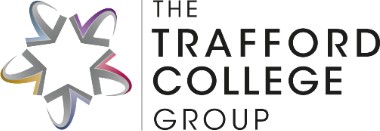 Author:Assistant Principal 16-19 Study  ProgrammesApproved Date:Approved by:Board of the Corporation Review Date:September 2021Site/AreaStaff Member Staff MemberAltrinchamEmma GoodletMargaret JamesHelen RedmanBeth RobinsonJoan Scott Julie WilsonHelen Wood(Assistant Principal 16 -19 Study Programmes)(Programme Leader Learner Services - Altrincham)(Head of Inclusion)(Senior Work Placement Coordinator) (Assistant Principal Apprenticeships & Adult Skills)(Student Counsellor – Student Support) (Assistant Principal Altrincham) StretfordEmma GoodletMargaret JamesShaun DeakinAlex Fau-GoodwinHelen RedmanBeth RobinsonJoan Scott(Assistant Principal 16 -19 Study Programmes)(Programme Leader Learner Services - Altrincham)(Programme Leader Learner Services – Stretford)(Assistant Principal Stretford & Stockport)(Head of Inclusion)(Senior Work Placement Coordinator) (Assistant Principal Apprenticeships & Adult Skills)StockportEmma GoodletAmy SinghGareth BurrowHelen RedmanBeth RobinsonGary SpicerJulie Wilson(Assistant Principal 16 -19 Study Programmes)(Programme Leader Learner Services - Stockport)(Head of Studies Employability & Skills)(Head of Inclusion)(Senior Work Placement Coordinator) (Head of University Centre)(Student Counsellor – Student Support)ApprenticeshipsJoan ScottMargaret CarlileAlan Fearon(Assistant Principal Apprenticeships & Adult Skills)(ABDM Early Years & Education)(ABDM Engineering Science & Technology)Work Experience PlacementsBeth Robinson(Senior Work Placement Coordinator) 16-19 Subcontracting/ PartnershipsEmma Goodlet(Assistant Principal 16 -19 Study Programmes)Adult Education (incl. Community Learning and Partnerships)Joan ScottGareth Burrow(Assistant Principal Apprenticeships & Adult Skills)(Head of Studies Employability & Skills)Higher EducationGary Spicer(Head of University Centre)ManchesterSalfordWarrington0161 255 82500161 794 471101925457012